                                              WELCOME
                       to the self-guided Tree Identification Hike.
Step 1:   Sign in
Step 2:   Pick up the enclosed tree identification worksheet and a map that shows the placement of the 12 trees to be identified.
(# 1 and # 12 are located in the parking area).
Step 3:  Hike the one mile trail (there are no #’s on the extension).
Step 4:  Note your comments on the log book in the mail box.
Step 5:  Verify your choices at:
 www.frenchmanbay.org  
                          
THANK YOU:			  LAMOINE CONSERVATION COMMISSION
						         and
				FRENCHMAN BAY CONSERVANCY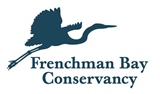 Remember to return the pen/pencil.